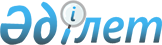 О внесении изменений в приказ Министра юстиции Республики Казахстан
от 11 декабря 2001 года N 146 "Об утверждении Инструкции по применению сотрудниками исправительных учреждений Комитета уголовно-исполнительной системы Министерства юстиции Республики Казахстан специальных средств", зарегистрированный за N 1718
					
			Утративший силу
			
			
		
					Приказ Министра юстиции Республики Казахстан от 27 августа 2004 года N 246. Зарегистрирован в Министерстве юстиции Республики Казахстан 14 сентября 2004 года N 3063. Утратил силу приказом и.о. Министра юстиции Республики Казахстан от 24 мая 2011 года № 194      Сноска. Утратил силу приказом и.о. Министра юстиции РК от 24.05.2011 № 194.

 

      Руководствуясь подпунктом 3) пункта 2  статьи 7  Закона Республики Казахстан "Об органах юстиции",  ПРИКАЗЫВАЮ: 

      1. Внести в  приказ  Министра юстиции Республики Казахстан от 11 декабря 2001 года N 146 "Об утверждении Инструкции по применению сотрудниками исправительных учреждений Комитета уголовно-исполнительной системы Министерства юстиции Республики Казахстан специальных средств" (зарегистрированный в Реестре государственной регистрации нормативных правовых актов Республики Казахстан за N 1718, опубликованный в журнале "Бюллетень нормативных правовых актов центральных исполнительных и иных государственных органов Республики Казахстан", 2002 год, N 7-8, статья 543) с изменениями, внесенными  приказом  Министра юстиции от 27 мая 2004 года N 153 (зарегистрированный в Реестре государственной регистрации нормативных правовых актов Республики Казахстан 29 мая 2004 года за N 2877) (далее - Приказ), следующие изменения: 

      в Инструкции о порядке применения сотрудниками исправительных учреждений Комитета уголовно-исполнительной системы Министерства юстиции Республики Казахстан специальных средств, утвержденной указанным приказом:  

      в подпункте 3 пункта 8 слова "хулиганскими действиями" заменить словами "а также при действиях, явно направленных на дезорганизацию нормальной деятельности исправительного учреждения"; 

      в пункте 9 слова "общественного порядка" заменить словами "нормальной деятельности исправительного учреждения";  

      в подпункте 4) пункта 10 слова ". При отсутствии специальных средств могут быть использованы любые подручные средства" исключить; 

      в подпункте 6) пункта 10 слова "прокурору по надзору за соблюдением законности в ИУ." заменить словами "прокурору по надзору за соблюдением законности в ИУ прокуратур областей и приравненных к ним."; 

      в пункте 12 слово "беременных" исключить; 

      пункт 18 после слов "не допускается" следует дополнить словом "преднамеренное". 

      2. Настоящий приказ вводится в действие по истечении десяти календарных дней после дня его первого официального опубликования.        Министр            СОГЛАСОВАНО  

Первый заместитель 

Генерального прокурора 

Республики Казахстан 

  27 августа 2004 г. 
					© 2012. РГП на ПХВ «Институт законодательства и правовой информации Республики Казахстан» Министерства юстиции Республики Казахстан
				